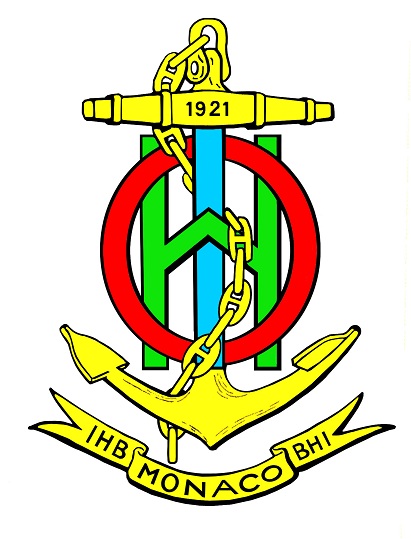 CERTIFICATE This is to certify that has participated in thejointly organized bythe International Hydrographic Organization (IHO)NameDirectorInternational/Regional OrganizationNameChair[_______] Regional Hydrographic CommissionNameDirectorInternational Hydrographic Organization